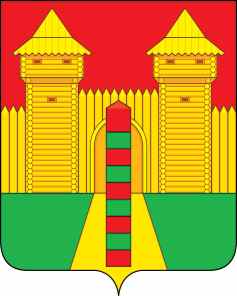 АДМИНИСТРАЦИЯ  МУНИЦИПАЛЬНОГО  ОБРАЗОВАНИЯ «ШУМЯЧСКИЙ   РАЙОН» СМОЛЕНСКОЙ  ОБЛАСТИПОСТАНОВЛЕНИЕот 16.06.2022г. № 295          п. ШумячиВ связи с кадровыми изменениями в Администрации муниципального               образования «Шумячский район» Смоленской областиАдминистрация муниципального образования «Шумячский район»                   Смоленской областиП О С Т А Н О В Л Я Е Т:1. Внести в постановление Главы муниципального образования                           «Шумячский район» Смоленской области от 08.09.2008 года № 375 «О создании Антинаркотической комиссии муниципального образования «Шумячский район» Смоленской области» (в редакции постановления Главы муниципального образования «Шумячский район» Смоленской области от 04.03.2010 года № 99, постановлений Администрации муниципального образования «Шумячский район» Смоленской области от 20.07.2010г. № 126, от 20.10.2010г. № 260, от 21.03.2011г. №115, от 22.07.2011г. № 297, от 18.11.2011г. № 485, от 07.02.2013г. № 48, от 09.07.2013г. № 314, от 24.12.2013г. № 625, 16.02.2015г. №84, от 27.03.2017г. №250, от 09.02.2018г. №52, от 26.03.2019г. № 159, от 17.12.2020г. №630), следующие изменения:1.1. Позицию:заменить позицией следующего содержания:2. Контроль за исполнением настоящего постановления оставляю за собой.И.п. Главы муниципального образования «Шумячский район» Смоленской области	                             Г.А. ВарсановаО внесении изменений в постановление Главы муниципального образования «Шумячский район» Смоленской                      области от 08.09.2008г. № 375 «Буфистов Константин Евгеньевич-заместитель Главы муниципального                             образования «Шумячский район» Смоленской области», заместитель председателя                           Комиссии»«ЕлисеенкоНиколай Михайлович-заместитель Главы муниципального                             образования «Шумячский район» Смоленской области», заместитель председателя Комиссии»